ObserveChangeMoonShape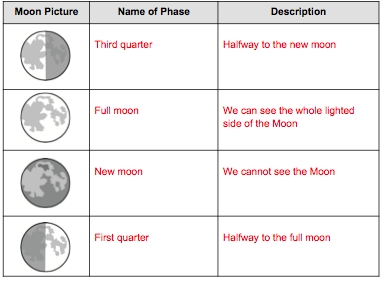 